Билет №3Практическое задание №1Средствами языка SDL построить модель процесса, который принимает входные сигналы S1 и S2, поступающие в случайном порядке. После поступления очередной серии из N этих сигналов необходимо отдельно найти, сколько было в серии сигналов S1 и сигналов S2. Результаты отправить в окружающую среду с помощью выходных сигналов Z1 и Z2.С помощью пакета PragmaDev Studio реализовать построенную модель как диаграмму процесса и провести симуляцию модели. Результаты, полученные при выполнении задания, оформить в виде отчета.Практическое задание №2Система имеет иерархическую структуру, которая представлена на рисунке.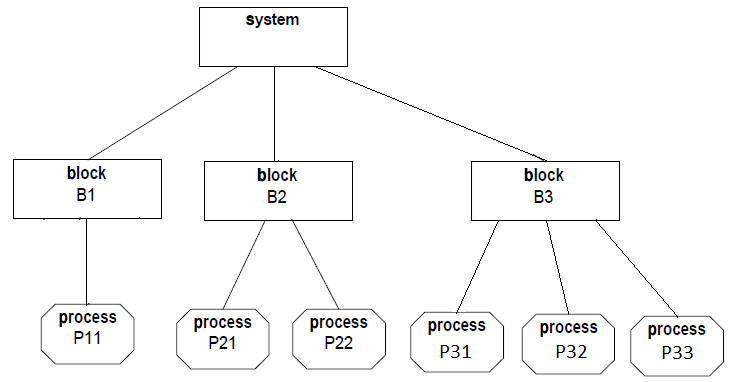 Необходимо описать эту структуру графическими средствами языка SDL. Каналы для связи между структурными элементами системы и сигналы, передаваемые по этим каналам, выбрать по своему усмотрению с учетом следующих требований: 1) система должна взаимодействовать с окружающей средой; 2) каждый блок должен иметь входные и выходные сигналы; 3) для взаимодействия между процессами в пределах отдельного блока объявить внутренние сигналы. Построенную структуру реализовать как проект в пакете PragmaDev Studio, провести синтаксическую проверку структурной диаграммы. Результаты, полученные при выполнении задания, оформить в виде отчета.